5* DLX NEHİR GEMİSİ VİVA MOMENTS İLE ‘’KURBAN BAYRAMINDA ‘’ROMANTİK REN NEHRİ & 4 ÜLKEBasel(1) – Breisach*Colmar & Riquewihr– Strazburg – Mannheim(1)*Heidelberg  Rüdesheim(1) ‘’Romantik Ren Geçişi’’ Koblenz(1) – Linz am Rhein – Köln – Amsterdam(1)İSVİÇRE – FRANSA – ALMANYA – HOLLANDA  
16 Haziran 2024 / 7 Gece 8 Gün1. Gün / 16.06.2024	İSTANBUL HAVALİMANI – BASEL (İSVİÇRE)İstanbul Havalimanı  Dış Hatlar Terminali, Türk  Havayolları kontuarı önünde saat 05.00’te buluşma. Check-in, pasaport ve gümrük işlemleri sonrası Türk Havayolları’nın TK 1923 no’lu seferi ile saat 07.50’de Basel’e hareket. Yerel saat ile 09.55’te varış. Havalimanında bizleri bekleyen aracımız ile ekstra olarak düzenlenecek Basel Şehir Turu için hareket ediyoruz. Turumuz sonrası Pasaport ve check-in işlemlerinin ardından kabinlere yerleşme ve serbest zaman. Gemimiz bu gece Basel limanında demirli kalacaktır.2. Gün / 17.06.2024		       BASEL – BREISACH*Colmar & Riquewihr TuruGemimiz sabah 07.00’de Basel Limanından hareket edecek olup saat 13.30’da Breisach limanına yanaşacaktır. Gemide alınacak öğle yemeğinin ardından arzu eden misafirlerimiz ile ekstra olarak düzenlenecek Colmar & Riquewihr Turumuz için Breisach limanına 30 km uzaklıktaki Alsas bölgesinin incisi olarak kabul edilen Colmar’a hareket ediyoruz. Özgürlük heykelinin mimarı Frederic Auguste Bartholdi eserleri, Küçük Venedik bölgesi ve Alman, Fransız mimarisi evlerini görüyoruz. Ardından Orta çağ şehri Riquewihr’e hareket ediyoruz. Alsas üzüm bağlarının yoğun olduğu bu bölgede yol üzerinde bir çok bağ görebilir yerel içkilerden tadabilirsiniz. Turumuz sonrası gemimize transfer. Gemimiz bu akşam saat 19:30’ da limandan hareket edecektir. Geceleme gemimizde.3. Gün / 18.06.2024 		      STRAZBURG  *Strazburg TuruGemimiz sabaha karşı 03.00’de Strazburg/Kehl limanına yanaşacaktır. Gemide alınacak kahvaltı sonrası arzu eden misafirlerimiz ile birlikte ekstra olarak düzenlenecek Strazburg Turumuz için özel aracımız ile gemimizden hareket ederek Fransa’nın tarih yüklü şehri Strazburg turumuza başlıyoruz. 1988 yılında Unesco tarafından dünya mirası listesine alınan Strazburg aynı zamanda Avrupa Konseyi ve Avrupa Parlementosunu barındırır. Nüfus olarak Fransa’nın yedinci büyük kenti olan Strazburg’da ilk olarak Avrupa İnsan Hakları mahkemesini ziyaret ediyoruz. Bina önünde vereceğimiz fotoğraf molası ardından tarihi şehre gelip yürüyüş turumuza başlıyoruz. Bu turda tarihi caddeler, Notre Dame Katedrali, Rohan Sarayı, Kammerzehl, Alışveriş caddeleri ve Kleber  meydanı görülecek yerler arasındadır. Daha sonra dileyen misafirlerimiz ile Petit France (Küçük Fransa) mahallesine yürüyerek gidiyoruz. Turumuz Strazburg merkezinde vereceğimiz serbest zaman ile son buluyor. Turumuz sonrası gemimize transfer. Gemimiz saat 14.00’de Mannheim limanına hareket edecek olup gece saat 23.00’de Mannheim limanına yanaşacaktır. Geceleme gemide.4. Gün / 19.06.2024 		      MANNHEIM *Heidelberg Şehir & Kale Turu ve Mannheim Şehir TuruGemide alınacak kahvaltının ardından arzu eden misafirlerimiz ile ekstra olarak düzenlenecek Heidelberg Şehir & Kale Turu ve Panoramik Mannheim Şehir Turumuz için özel aracımız ile gemiden hareket ediyoruz. Şehir merkezinin karelere ayrılarak imar edilmesinden dolayı Quadratestadt (Kareler Şehri) olarak bilinen Mannheim’da panoramik şehir turumuzu gerçekleştiriyoruz. Fernmeldeturm (Televizyon ve Kominikasyon kulesi), Wasser Turm (Su kulesi), Şehir parkı, Türk Bölgesi görülecek yerler arasındadır. Mannheim turu sonrası 20 km uzaklıktaki, Almanya'nın en eski üniversitesinin bulunduğu Heidelberg şehrine gidiyoruz. Heidelberg şehir turunda; Almanya'nın en romantik kenti (Wege der Romantik) diye de anılan, Şehri ikiye bölen Neckar nehri ve sarayı ile birlikte tablo güzelliğine sahip olan, şehir nüfusunun çoğunluğunu öğrencilerin oluşturduğu Heidelberg şehrini geziyoruz. Heidelberg aynı zamanda kentin adıyla da anılan matbaa ve baskı makineleri ünlüdür. Heidelberg Sarayı, saray mahsenlerinde sergilenen dev boyutlardaki fıçı Grosses Fass, halk arasında eski köprü (Alte Brücke) diye anılan Carl-Theodor Brücke ve Eski şehrin tam ortasında yer alan Heiligegeistkirche(Tarihi Kilise) görülecek yerler arasındadır. Tur sonrası limanında bizleri bekleyen gemimize dönüş. Gemimiz saat 14.30’da limandan hareket edecek olup saat 20.30’da Rüdesheim limanına yanaşacaktır. Geceleme Rüdesheim limanında demirli gemimizde.5. Gün / 20.06.2024 		      RÜDESHEİM *Turistik Tren ile Üzüm Bağları ve Siegfried’s Müzik Aletleri Müzesi Gemide alınacak kahvaltının ardından arzu eden misafirlerimiz ile ekstra olarak düzenlenecek Turistik Tren ile Rüdesheim Üzüm Bağları ve Siegfried’s Müzik Aletleri Müzesi turumuz için gemiden hareket ediyoruz. Ren nehrinin kalbinde, Lorelei vadisi’nin güney girişinde yer alan, şarap üretiminde oldukça ileri olan ve güzelliği ile UNESCO Dünya Kültür Mirası parçası olan şirin bir kasabadır. Bu şirin kasaba'da yapılacak Turistik Tren turunda; Kasabanın meşhur üzüm bağları arasından panoramik bir gezinti yapıyoruz. Tren turu sonrası kasaba merkezindeki Siegfried Müzik Aletleri Müzesini rehberlerimiz eşliğinde geziyoruz. Dünyaca ünlü bu müzede eşi benzeri olmayan el yapımı müzik aletlerini görme ve dinleme fırsatı bulabileceksiniz. Gemiye yürüyerek dönüş yolumuz üzerinde Restoran & Barları ile ünlü Drosselgasse görülecek yerler arasındadır. Grosselgasse caddesinde Rüdesheimer caffee içmenizi tavsiye ederiz. Turumuz sonrası gemimizde dönüş. Gemimiz saat 12.00’de Rüdesheim limanında hareket ederek saat 16.30’da Koblenz limanına yanaşacaktır. Arzu eden misafirlerimiz rehberimiz ile birlikte ücretsiz olarak düzenleyeceğimiz Koblenz Yürüyüş Turumuza katılabilirler. Mosel nehrinin Ren nehrine döküldüğü, Almanların ‘’Deutsches Eck – Alman Köşesi’’ olarak adlandırdıkları, yaklaşık 115.000 nüfuslu ve 2000 yılı aşkın tarihi ile Dünya Kültür Mirası listesinde yer alan Koblenz’de yapacağımız yürüyüş turunda; Eski şehir, Florinsmarkt meydanı, Barok ve Gotik binalar ve alışveriş caddesi görülecek yerler arasındadır. Turumuz sonrası gemimize dönüş ve geceleme Koblenz limanında ki gemimizde.6. Gün / 21.06.2024 		      LİNZ AM RHEIN – KÖLN *Köln & Düsseldorf Şehir TuruGemimiz sabah saat 07.00’de Koblenz limanından ayrılarak saat 09.30’da Linz am Rhein limanına yanaşacaktır. Arzu eden misafirlerimiz ile birlikte gemide alınacak kahvaltı sonrası özel aracımız ile birlikte ekstra olarak düzenlenecek Köln & Düsseldorf Şehir Turu için gemiden hareket ediyoruz. (Tura katılmayan misafirlerimiz için gemimiz saat 12.00’de Köln’e hareket edecek olup saat 15.00’de Köln’e yanaşacaktır.) Dünya’nın ve Almanya’nın moda ve fuar merkezlerinden birisi olan Düsseldorf’a varışımız ile birlikte yürüyüş turumuza başlıyoruz. Ren nehri kıyıları, Eski şehir, Dünyanın en lüks bulvarlarından birisi olan Königsallee bulvarı, alışveriş caddesi, 240 m yükseklikteki Rhen Kulesi(giriş hariç) ve yeni gelişen modern mimari örneği binaları ile ünlü Media Hafen bölgesi görülecek yerler arasındadır. Turumuzun ardından Köln Turumuz için hareket ediyoruz. Köln'e varışımız ile birlikte otobüsümüz ile Ren nehrinin ikiye böldüğü ve her iki yakasının 8 köprü ile birbirine bağlandığı, Orta çağ kenti olan Köln’de yapacağımız şehir turunda; ünlü Gotik Köln Katedrali, eski şehir meydanı, alışveriş caddeleri, Roma döneminden kalıntılar ve kiliseler, Kolonya alabileceğiniz dükkanlar görülecek yerler arasındadır.Tur sonrası Köln limanındaki gemimize dönüş. Gemimiz bu akşam saat 21.00’de Köln limanından hareket edecektir. Geceleme gemide.7. Gün / 22.06.2024 		      AMSTERDAM *Amsterdam Şehir & Kanal TuruGemimiz öğleden sonra saat 15.00’de Amsterdam limanına yanaşacaktır. Arzu eden misafirlerimiz ile birlikte ekstra olarak düzenlenecek Amsterdam Şehir ve Kanal Turu için hareket ediyoruz. İlk olarak yaklaşık bir saat sürecek Amsterdam kanalları tekne gezimiz oluyor. Amsterdam şehrini oluşturan ünlü kanallar, tarihi binalar, köprüler ve liman bölgesi görüldükten sonra özel otobüsümüz ile şehri gezmeye devam ediyoruz. Sonrasında Hollanda’nın simgesi olan Yel Değirmeni önünde fotoğraf molası veriyoruz. Şehrin ünlü Mavi Köprü, Sıska Köprü, Çiçek Pazarı, Rokin Caddesi, Dam Meydanı ve Damrak caddesi görülecek yerler arasındadır. Turumuz sonrası gemiye transfer ve geceleme Amsterdam limanında demirli gemimizde.8. Gün / 23.06.2024		AMSTERDAM *Marken & Volendam – İSTANBUL Gemide alınacak kahvaltı ve çıkış işlemleri sonrası  arzu eden misafirlerimiz ile birlikte ekstra olarak düzenlenecek mutlaka görmenizi önerdiğimiz gerçek Hollanda olarak bilinen Amsterdam’ın kuzeyine 1400 kişinin yaşadığı Marken adasına geçiyoruz. Eskiden bir balıkçı adası olan Marken ellili yıllarda meydana gelen büyük taşkın sonrası ana karaya set ile bağlanmıştır. Kendine özgü mimarisi ile adada çok keyifli bir yürüyüş ardından liman bölgesinde serbest zamanımız oluyor. Limandaki cafeler manzara eşliğinde sizlere güzel anlar yaşatacaktır. Marken sonrası Volendam kasabasına gidiş yolu üzerinde Yerel bir peynir çiftliğinde, Hollanda'nın meşgur Gauda peynirlerinden tatma ve satın alma imkanı bulacaksınız. Volendam kuşkusuz Hollanda’ya gelen turistlerin en çok ziyaret ettikleri kasaba olup, çok ucuz hediyelik eşyalar alabileceğiniz gibi Hollandanın ünlü Harring balığını veya Fish&Chips ‘sini mutlaka denemenizi tavsiye ederiz. Limanda bizleri bekleyen aracımız ile Amsterdam Havalimanı’na transfer. Check-in, pasaport ve gümrük işlemleri sonrası Türk Havayolları’nın TK 1954 no’lu seferi ile saat 18.10’da İstanbul Havalimanı’na hareket. Yerel saat ile 22.40’da varış ve programın sonu.Gemi (*) işareti ile belirtilen limanlara yanaşamamaktadır. (*) İşareti ile belirtilen şehir ve kasabalara ekstra tur ile gidilebilir veya     misafirlerimiz kendi imkanları ile gidebilirler..FİYATLARIMIZA DAHİL OLAN HİZMETLER* Türk Havayolları ile İstanbul – Basel / Amsterdam – İstanbul arası ekonomi sınıfı uçak biletleri* 2018 Yapımı 5* Deluxe Nehir gemisinde, 7 gece tam pansiyon konaklama (Tam pansiyon dahilinde ki servis gemiye biniş günü Akşam yemeği ile başlayıp, gemiden iniş günü kahvaltı ile son bulmaktadır)* Alkollü ve Alkolsüz İçecekler (Mini Bar Dahil)* Ücretsiz Wi-Fi İnternet Hizmet* Personel Bahşişleri (Kişi Başı 105 Euro tutarında)* Gemide tüm gün kahve & çay istasyonu ve beş çayı ikramları* Hoş geldiniz Kokteyli* Kaptan’ın Gala Kokteyli, Gala Özel Menüsü* Geminin biniş ve iniş günü bagaj taşıma servisi* Havalimanı & Liman vergileri ve İptal Teminatlı Covid 19 Kapsamlı Seyahat Sağlık Sigortası (70 Yaş ve üzeri yolcular için sür prim farkı +60 Euro tutmaktadır.* Programda belirtilen tüm transferler
* Tecrübeli Rehberlik Hizmeti FİYATLARIMIZA DAHİL OLMAYAN HİZMETLER
* Kişisel harcamalar (Telefon, kuru temizleme, internet vb.)
* Seyahat sağlık ve iptal sigortası (70 yaş ve üstü yolcular için +60 € sigorta sür primi uygulanır)* Gemi veya rehberiniz tarafından organize edilecek tüm ekstra turlar* Vize ücreti * Yurtdışı çıkış harcı	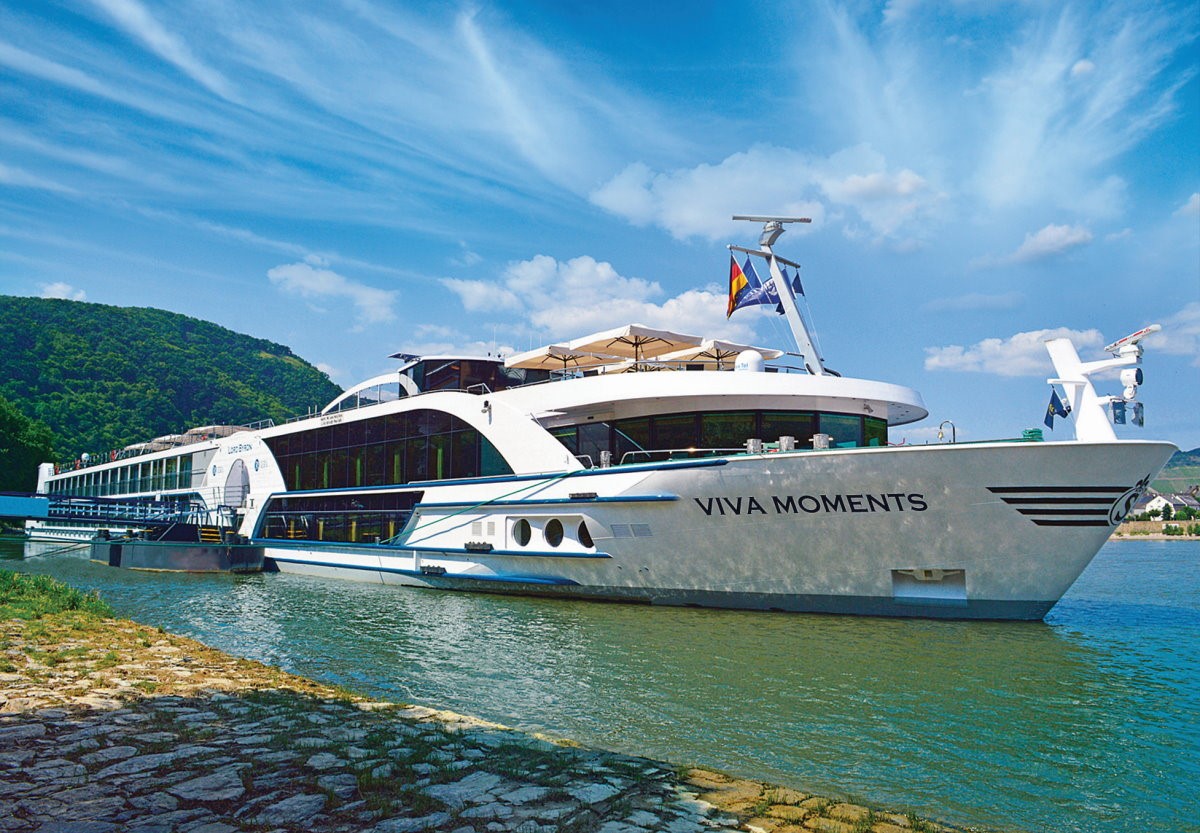 5* DLX VİVA MOMENTS GEMİSİNİ ÖZELLİKLERİ2018 yılının başında seferlerine başlayan geminin uzunluğu 135m, genişliği 11,40m, yüksekliği 6 metre ve toplam 3 katlı olan gemide 88 kabin bulunmaktadır ve yolcu kapasitesi 176 olarak belirlenmiştir. Tüm kabinlerde; klima, Tv, telefon, minibar, kasa, saç kurutma makinası, kıyafet askısı, havlu, şampuan gibi imkanlar mevcuttur. Suite kabinler haricindeki kabinlerde Terlik ve Bornoz bulunmamaktadır..Gerçek Balkonlu Süit Kabin - Üst Kat (24 m2)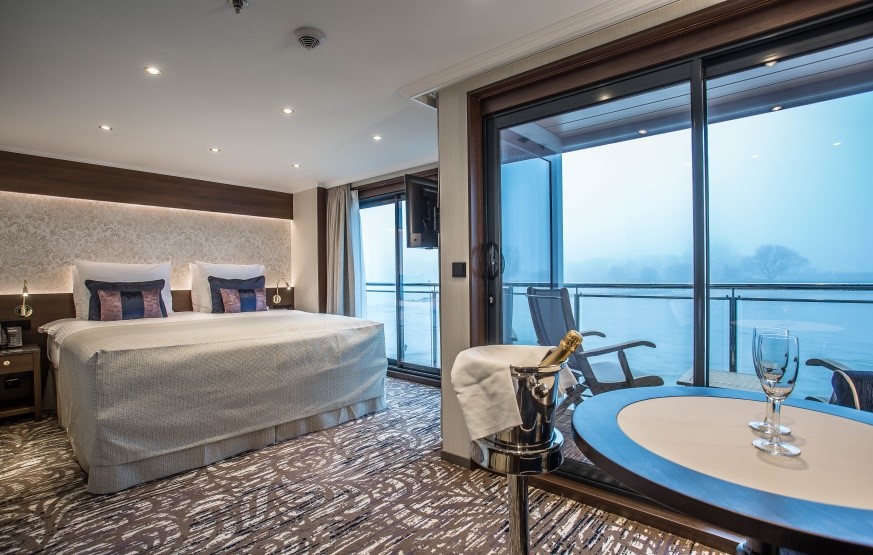 Mini Suite Kabinler - Orta ve Üst Kat (19 m2)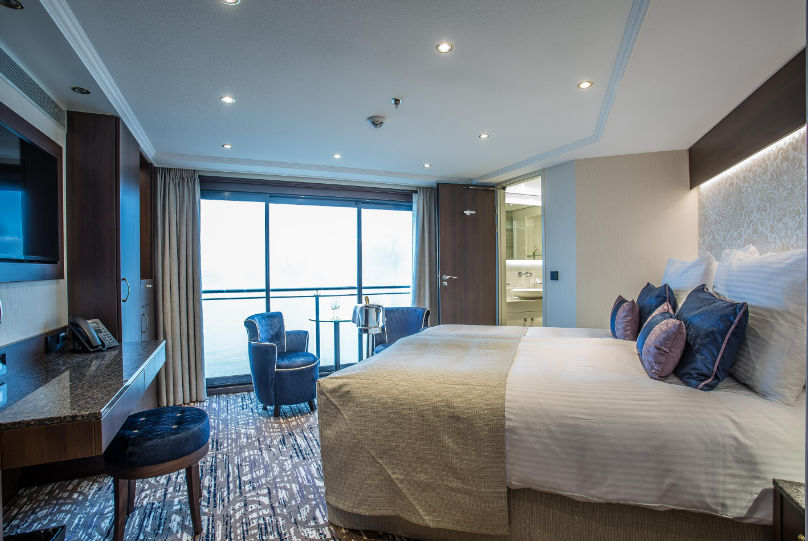 French Balkonlu Kabin - Orta ve Üst Kat (16 m2) 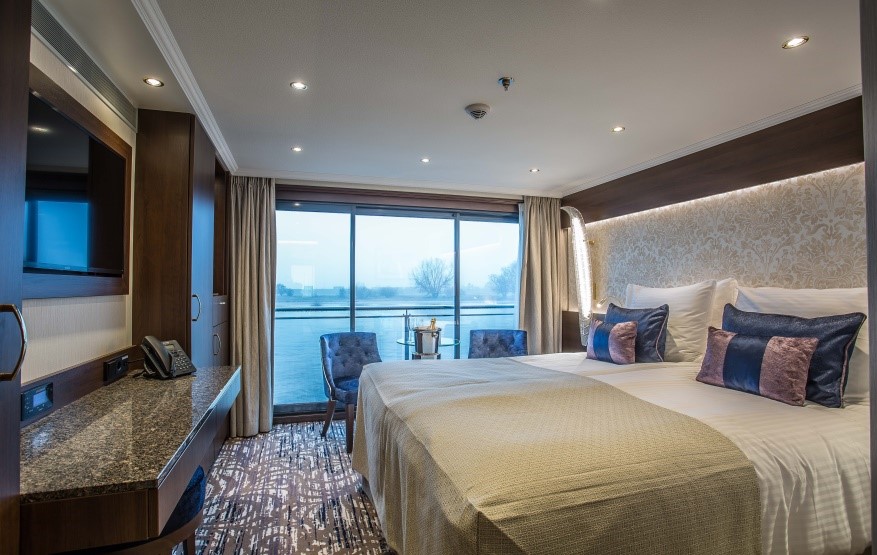 Panoramik Pencereleri Dış Kabin - Alt Kat (16 m2)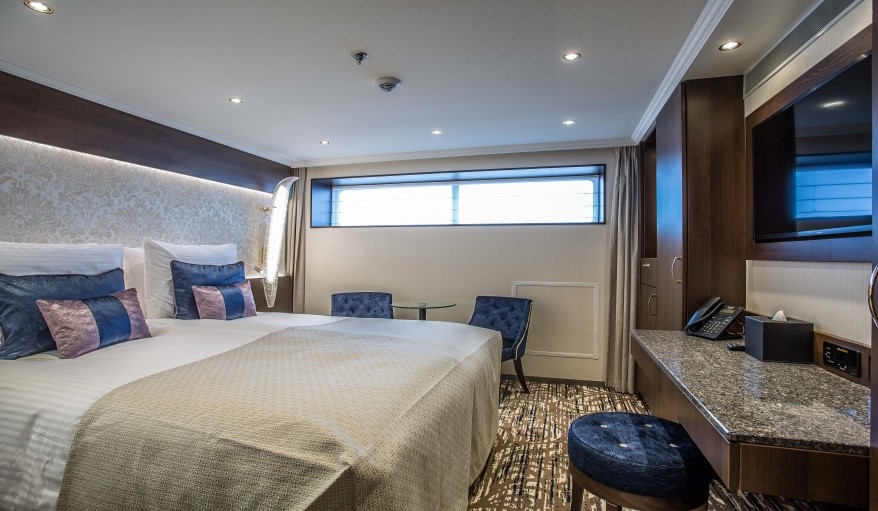 NOTLAR VE BİLMENİZ GEREKENLER; *Programda belirtilen saatler havayolu ve gemi firmasından alınmıştır. Saatlerde oluşabilecek herhangi bir değişiklikten acentemiz sorumlu değildir. Dolayısıyla herhangi bir saat değişikliği durumunda acentemiz programın içeriğini düzenleme hakkını saklı tutar. Ayrıca deniz & nehir turlarımızda ani gelişen liman şartları, kötü hava şartları, su seviye değişimi, deniz & nehir trafiği, nehir seviye havuzlarındaki grev vb. “fors majör” nedenlerden ötürü gemi firması ve gemi kaptanı programda değişiklik yapma hakkına sahiptir. Bu değişikliklerden acentemiz sorumlu olmayacaktır.*Tura başlangıç için acentemiz tarafından bildirilen saatlerde belirtilen havalimanında ya da geminin yanaşacağı limanda hazır bulunmayan, uçağı ya da gemiyi kaçırarak binemeyen yolcuların seyahati gerçekleştirememelerinden acentemiz sorumlu olmayacaktır. Uçağı ya da gemiyi kaçıran yolcuların tura yeniden dahil olmaları için gerekli olacak ulaşım masrafları kendilerine aittir.*Uçak yolculuğu esnasında her yolcunun kabin içine maksimum 8 kg ve 40 cm (yükseklik) x 23 cm (en) x 55 cm (boy) ebatlarında bir parça eşya alma hakkı vardır. Bununla birlikte her yolcu uçağın bagajına vermek kaydıyla yanına 1 adet valiz alabilme hakkına sahiptir. Bu valizin izin verilen ücretsiz kilo sınırı havayolu şirketi, uçuş güzergahı ve biletin sınıfına göre değişkenlik göstermektedir. Uçuş öncesi lütfen biletinizden veya acentemizden teyit ediniz. *Gemiye yapılan check-in esnasında istisnasız her yolcunun (çiftlerde sadece 1 kişi) manyetik “cruise card”larını alırken kredi kartını ibraz etmesi veya nakit depozit yatırması gerekmektedir. Bu ibraz sonucunda her kredi kartından kişi başına ortalama 300 USD’lik bir provizyon çekimi yapılacaktır. Bunun nedeni sizler gemiye check-in yaptıktan sonra seyir esnasında gemi içinde yapacağınız ekstra harcamalar içindir. Gemi içindeki ekstra harcamalarınızı check-in esnasında sizlere verilmiş olan bu manyetik cruise card ile yapabileceksiniz. Gemide casino haricinde hiç bir yerde nakit para geçmemektedir. Tüm harcamalarınızı odalarınızdaki interaktif televizyonlardan, gemi içerisindeki interaktif ekranlardan veya resepsiyondan takip edebilirsiniz. *Gemiye alkollü içki, ütü, saç kurutma makinası, kettle, biberon ısıtıcı, elektrikli battaniye vb. eşyalar sokmak kesinlikle yasaktır. Her kabinde saç kurutma makinası bir çok kabinde kettle mevcuttur.*Gemi seyahatimizin başlangıcında valizleriniz için belirli renklerde valiz etiketleri tahsis edilecektir. Bu etiketlerin eksiksiz doldurulması valizlerinizin kabinlerinize doğru olarak gelmesi açısından son derece önemlidir.*Valizleriniz geminin ilk kalkış gününde akşam geç vakite kadar kabinize gelmeyebilir. Bu yoğunluk ve kalabalıktan kaynaklanan, kesinlikle geminin sorumluluğunda olan bir durumdur. Bu yüzden gemiye bineceğiniz ilk gün önemli ihtiyaçlarınızı küçük bir el çantasına koyup yanınıza almanızda fayda vardır.*Acil bir durumda tahliye prosedürlerini tanımanız açısından seyahatinizin ilk günü çok kısa sürecek bir güvenlik tatbikatı ve brifingi yapılacaktır. Katılımı son derece önemlidir. Tatbikattaki buluşma noktasına rehberleriniz ve odanızdan sorumlu gemi çalışanı yönlendirmektedir.*Gemi yolculuğu sırasında masanızın ilk gün belirlendiği, ana alakart restaurantta alacağınız akşam yemeklerinden bazıları resmi akşam yemeği olacaktır. Gemi kuralları gereği burada yemek isteyen her erkek yolcumuzun takım elbise, kadın yolcumuzun da gece elbisesi giyinmesi zorunludur. Arzu eden yolcularımız bu resmi akşamlarda ya da diğer akşamlarda yemeklerini geminin başka restaurantlarında ve açık büfesinde alma hakkına sahiptir.*Geminin ücretli olan uydu bağlantılı internet sisteminden faydalanabilirsiniz. Maliyetinin düşük olması için mutlaka gemi tarafından önerilen paketleri tercih ediniz.*Gemide her akşam, bir sonraki güne ait ayrıntılı bir program kabininize teslim edilecektir. Bu programda, gemi içerisindeki tüm aktiviteler, eğlence organizasyonlarına dair bilgiler ve önemli notlar eksiksiz şekilde yer almaktadır. *Tur süresince tüm özel eşyalarınıza titizlikle sahip çıkmanızı önemle rica ederiz. Gemide tüm kabinlerde değerli eşyalarınızı muhafaza edebileceğiniz bir kasa mevcuttur. Acentamız kabinde ve bagajda unutulan para veya değerli eşyaların kaybolmasından ve çalınmasından dolayı sorumluluk üstlenmemektedir. Bulunan eşyalarınızın bulunduğu ülkeden karşı ödemeli kargo hizmeti ile tarafınıza gönderilmesi konusunda destek sağlanacaktır.*Tur başlangıcından sonraki günlerde de geminin limanlardaki kalkış saatlerine kesinlikle riayet edilmesi gerekmektedir. Limanlarda geminin kalkış saatinden en geç 45 dakika önce gemiye giriş yapılması gerekmektedir. Aksi takdirde gemiye giriş yapamayabilirsiniz. Böyle bir durumdan acentemiz sorumlu olmayacaktır. Gemi turuna izin verilen uygun bir limandan yeniden dahil olunması için gerekli olacak ulaşım masrafları yolcunun kendisine aittir.*Cruise gemilerinde uzman doktorların ve tıbbi personelin hizmet verdiği, donanımlı Sağlık Merkezi bulunmaktadır. Acil durum numarasını arayarak 24 saat boyunca acil durum hizmetlerinden de yararlanmak mümkündür. Gemide sunulan sağlık hizmetleri ücretlidir. Nehir gemilerinde sağlık personeli bulunmamakta olup acil durumlarda ambulansların gemiye ulaşması mümkündür.*Gemi seyahatinizin sonunda ise valizlerinizi toplayarak bir gece önceden kabinlerinize bırakılacak etiketleri takarak saat 00.00’a kadar kabin kapılarınızın önüne bırakmanız gerekmektedir. Ertesi sabah gemiden çıkış işlemleri sonrasında valizler geminin dışında bulunan istasyonlardan yolcular tarafından teslim alınacaktır.İyi Seyahatler Dileriz…TUR ÜCRETİ  (Kişi Başı)                             16 HAZİRAN 2024Promosyon Panoramik Pencereleri Dış Kabin - Alt Kat (16 m2)1.999 €French Balkonlu Kabin - Orta Kat (16 m2)2.299 €French Balkonlu Kabin - Üst Kat (16 m2)2.499 €Mini Süite Kabin (19 m2)Orta Kat 2.599 € // Üst Kat 2.699 €Gerçek Balkonlu Süit Kabin - Üst Kat (24 m2)2.999 €Havalimanı & Liman Vergileri ve İptal Teminatlı Covid 19 Kapsamlı Seyahat Sağlık SigortasıDAHİL !Tek Kişi FarklarıDış Kabinde +899 € / F.Balkonlu Kabinlerde +1.099 € Mini Suite ve Suite Kabinlerde %90’ı3/4. Kişi (yetişkin & çocuk)SorunuzVize BilgisiÇok Girişli Schengen VizesiÖnemli Not: Yukarıdaki fiyatlar bilgi amaçlı olup, satış anında güncel fiyat listesi ile kontrol edilmelidir.Önemli Not: Yukarıdaki fiyatlar bilgi amaçlı olup, satış anında güncel fiyat listesi ile kontrol edilmelidir.